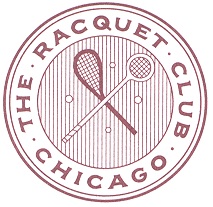 USCTA LEVEL CHAMPIONSHIPSTHE NOLL CUP(HANDICAPS 30-39)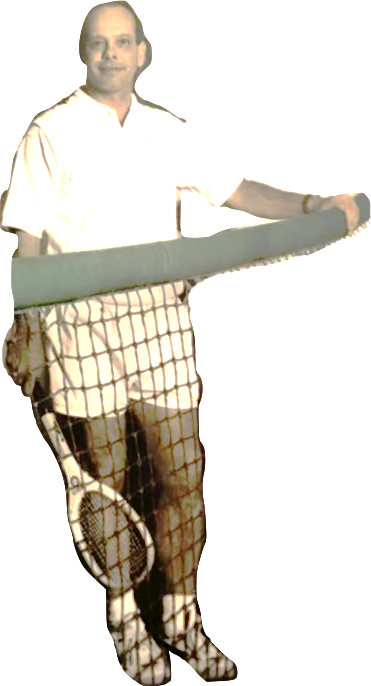 2020  NOLL  CUP REGISTRATION ForMmust be filled out and emailed to: steve@racquetclubchicago.org  by January 24th 2020ALL PLAYERS MUST BE CURRENT USCTA MEMBERS AND HAVE RECORDED THREE MATCHES INTO THE HANDICAP SYSTEM IN THE PAST THREE MONTHSENTRY FEE: $175ENTRY DEADLINE: JANUARY 24th 2020ENTRY INCLUDES COURT FEES, MARKING FEES, PRIZES,SATURDAY TOURNAMENT LUNCH, SUNDAY CONTINENTAL BREAKFASTDUE TO THE EXPECTED SIZE OF THE DRAWPLAY WILL MOST LIKELY BEGIN ON FRIDAY MORNINGPLEASE PLAN ACCORDINGLYCONTACT THE PRO SHOP FOR SCHEDULING REQUESTSThis is a level, single-elimination tournamentEach match is scheduled to be 2 out of 3 setsThere will be a consolation round for first match losersName: Daytime Phone: Cell Phone:Email: Date of Submission: A Credit Card will be a requirement upon Arrival